«Регистрация за час» для жителей Иркутской областиУправление Росреестра по Иркутской области проводит социальный проект «Регистрация за час» на территории ряда городов Иркутской области. Проект реализуется совместно с МФЦ Иркутской области.Ранее такая возможность была только у жителей Иркутска и Байкальска, теперь оформить свое право за один час смогут жители и других городов области: Ангарска, Братска, Свирска, Тулуна, Усолья-Сибирского, Черемхово, Шелехова, а также поселка Усть-Ордынский. Напомним, что за 1 час можно зарегистрировать право на недвижимость, которое возникло до 1998 года. В рамках данного проекта в течении одного часа у вас примут документы, будет проведена регистрация права и выдана выписка из Единого государственного реестра недвижимости.По словам начальника отдела регистрации недвижимости № 3 Управления Росреестра по Иркутской области Грудининой Юлии Степановны, подтвердить свое право собственности на объект недвижимости можно с помощью старых документов, которые зачастую хранятся в дома у владельцев недвижимости: свидетельства о праве собственности старого образца, выписки из похозяйственной книги, государственного акта о праве собственности, пожизненного наследуемого владения или постоянного (бессрочного) пользования землей, решения уполномоченного органа о предоставлении земельного участка, договора приватизации, договора аренды земельного участка, срок которого не истек.Данная услуга является бесплатной, госпошлина за регистрацию ранее возникшего права не взимается.Сообщаем режим проведения акции «Регистрация за час»:- в Иркутске (мкр. Юбилейный, д. 19/1) – каждая вторая и четвертая среда месяца;- в Ангарске (84 квартал, д. 16), в Братске (ул. Баркова, д. 43), в Свирске (ул. Молодежная, д. 1А), в Тулуне (ул. Ленина, д. 83), в Усолье-Сибирском (пр-т Ленинский, д. 11/1), в Черемхово (ул. Некрасова, д. 17), в Шелехово (1 квартал, д. 10) – каждый первый и третий вторник месяца;- в Байкальске (мкр. Южный, 1 квартал, д. 26) – каждая вторая и четвертая пятница месяца.Важно помнить, что для участия в акции «Регистрация за час» обязательна предварительная запись. Чтобы записаться в Иркутске, нужно позвонить по телефону 450-171.На других территориях запись возможна: по телефону МФЦ Иркутской области 8 800 1000 447, на сайте www.mfc38.ru или путем личного обращения к администратору в офисе МФЦ.Обращаем Ваше внимание, что желающие оформить ранее возникшее право в реестре недвижимости, смогут подать документы в МФЦ Иркутской области без очереди и получить готовые документы максимально быстро – за один час. Пресс-служба Управления Росреестра по Иркутской области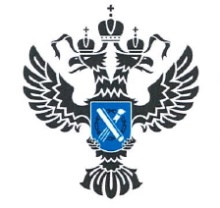 УПРАВЛЕНИЕ РОСРЕЕСТРАПО ИРКУТСКОЙ ОБЛАСТИ                   17 марта 2023 года                   17 марта 2023 года